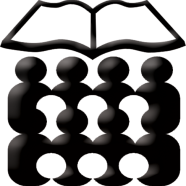                       ДОМ УЧЕНИКА  СРЕДЊИХ ШКОЛА                             ВРШАЦ, Стевана Немање бр.9                           Тел./факс: 013/830-466      e-mail: racunovodstvo@internat-vrsac.edu.rs      Број: 95 ЈНМВ 4/2020    Дана: 14.08.2020. годинеНа основу члана 108. Закона о јавним набавкама (''Службени гласник РС'', број 124/2012, 14/2015 и 68/2015) и Извештаја Комисије за јавне набавке бр.94 ЈНМВ 4/2020 од 12.08.2020.године, директор доноси: О Д Л У К У
о закључењу оквирног споразумаДом ученика средњих школа, као наручилац, у поступку јавне набавке бр. ЈНМВ 4/2020,  Оквирне споразуме о јавној набавци добра – Хемијска средства за одржавање хигијене у Дому ученика средњих школа у Вршцу додељује:За партију 1- средства за одржавање хигијене –            1.„Хелена Граф“ Д.О.О. Арадац  За партију 2 – папирна конфекција –             1.„B2M“ Д.О.О. Београд               2.„Hemolux“  Зрењанин              3.„Хелена Граф“ Д.О.О. Арадац           За партију 3 – средства за машину за судове „Winterhalter“ –            1.„B2M“ Д.О.О. Београд                        2.„Hemolux“   Зрењанин            3.„Хелена Граф“ Д.О.О. Арадац           За партију 4 – Средства за „RETIGO B2011i“ конвектомат –            1.„FIBA“ D.O.O. Нови Сад  О б р а з л о ж е њ еНаручилац је дана 26.06.2020.године донео Oдлуку о покретању поступка јавне набавке мале вредности бр.80 ЈНМВ 4/2020, за јавну набавку добра - средства за одржавање хигијене у Дому ученика средњих школа у Вршцу.За наведену јавну набавку наручилац је дана 21.07.2020. године, објавио Позив за подношење понуда на Порталу јавних набавки и на интернет страници Дома ученика. До истека рока за подношење понуда на адресу наручиоца поднето је 7  понуда.Након спроведеног отварања понуда Комисија за јавне набавке је приступила стручној оцени понуда и сачинила извештај о истом.У Извештају о стручној оцени понуда бр.94 ЈНМВ 4/2020 од 12.08.2020. године, Комисија за јавне набавке је констатовала следеће:Подаци о јавној набавци:Предмет јавне набавке: добра- Хемијска средства за одржавање хигијене у Дому ученика средњих школа у Вршцу .Редни број јавне набавке:  ЈНМВ 4/2020.  Процењена вредност јавне набавке је  1.786.755,00 динара, (без ПДВ-а), по партијама  Партија 1 – Средства за одржавање хигијене – 1.129.755,00 динара без ПДВ-а.  Партија 2 – Папирна конфекција – 388.200,00 динара без ПДВ-а.  Партија 3 – Средства за машину за судове „WINTERHALTER“ –118.800,00 динара без ПДВ-а.  Партија 4 – Средства за „RETIGO B2011i“ конвектомат –150.000,00 динара без ПДВ.Подаци о наручиоцу са којим се заједнички спроводи поступак јавне набавке (у складу са чланом 50. Закона):  /а) Основни подаци о понуђачима и понудама:б) Називи, односно имена понуђача чије су понуде одбијене и разлози за њихово одбијање:                             /в) Детаљно образложење начина утврђивања неуобичајено ниске цене ако је иста разлог одбијања понуде:    /Начин примене методологије доделе пондера Критеријум за оцењивање понуде је најнижа понуђена цена.Ранг листа понуђача: Партија 1 – Средства за одржавање хигијенеПартија 2 – Папирна конфекцијаПартија 3 – Средства за машину за судове „Winterhalter“Партија 4 – Средства за „RETIGO B2011i“ конвектомат Комисија, после стручне оцене понуда, констатује да оквирне споразуме треба закључити са: За партију 1- средства за одржавање хигијене –            1.„Хелена Граф“ Д.О.О. Арадац           Вредност уговора о јавној набавци (без ПДВ-а):  1.128.977,00 динараВредност уговора о јавној набавци (са ПДВ-ом): 1.354.772,40 динараЗа партију 2 – папирна конфекција –             1.„B2M“ Д.О.О. Београд            Вредност уговора о јавној набавци (без ПДВ-а):    223.352,00 динараВредност уговора о јавној набавци (са ПДВ-ом):   268.022,40 динара            2.„Hemolux“  Зрењанин                 Вредност уговора о јавној набавци (без ПДВ-а):  238.840,00 динара               Вредност уговора о јавној набавци (са ПДВ-ом): 286.608,00 динара            3.„Хелена Граф“ Д.О.О. Арадац           Вредност уговора о јавној набавци (без ПДВ-а):    246.580,00 динараВредност уговора о јавној набавци (са ПДВ-ом):   295.896,00 динараЗа партију 3 – средства за машину за судове „Winterhalter“ –            1.„B2M“ Д.О.О. Београд            Вредност уговора о јавној набавци (без ПДВ-а):      97.860,00 динараВредност уговора о јавној набавци (са ПДВ-ом):   117.432,00 динара            2.„Hemolux“   ЗрењанинВредност уговора о јавној набавци (без ПДВ-а):   115.400,00 динараВредност уговора о јавној набавци (са ПДВ-ом):  138.480,00 динара           3.„Хелена Граф“ Д.О.О. Арадац           Вредност уговора о јавној набавци (без ПДВ-а):    117.760,00 динараВредност уговора о јавној набавци (са ПДВ-ом):   141.312,00 динараЗа партију 4 – Средства за „RETIGO B2011i“ конвектомат –            1.„FIBA“ D.O.O. Нови Сад  Вредност уговора о јавној набавци (без ПДВ-а):   123.750,00 динараВредност уговора о јавној набавци (са ПДВ-ом):  148.500,00 динараИзабрани понуђачи не  извршавају набавку уз помоћ подизвођача.Директор је прихватио предлог Комисије за јавне набавке о избору најповољније понуде из Извештаја о стручној оцени понуда бр.94 ЈНМВ 4/2020 од 12.08.2020. године, и донео Одлуку о закључењу оквирних споразума као у изреци ове одлуке.ПОУКА О ПРАВНОМ ЛЕКУ:Против ове одлуке понуђач може поднети захтев за заштиту права у року од 5 дана од дана објављивања одлуке на Порталу јавних набавки.                                                                                                     Директор Ивана Обрадовић Дујић                                                                                              ______________________________Назив/име понуђачаБрој под којим је понуда заведенаДатум и час пријема понуде„FIBA“ D.O.O. Нови Сад84/ЈНМВ27.07.2020.       8:30„Hemolux“ Зрењанин85/ ЈНМВ04.08.2020.     12:35„B2M“ Д.О.О.  Београд87/ ЈНМВ05.08.2020.        9:50„B2M“ Д.О.О. Београд88/ ЈНМВ05.08.2020.        9:50„Хелена Граф“ Д.О.О. Арадац89/ ЈНМВ05.08.2020.     11:50„Хелена Граф“ Д.О.О. Арадац90/ ЈНМВ05.08.2020.     11:50„Хелена Граф“ Д.О.О. Арадац91/ ЈНМВ05.08.2020.     11:50Назив/име понуђачаНазив/име понуђачаПонуђена цена (без ПДВ-а)1.„Хелена Граф“ Д.О.О. Арадац1.128.977,00 динараНазив/име понуђачаНазив/име понуђачаПонуђена цена (без ПДВ-а)1.„B2M“ Д.О.О. Београд223.352,00 динара2.„Hemolux“ Зрењанин238.840,00 динара3.„Хелена Граф“ Д.О.О. Арадац246.580,00 динараНазив/име понуђачаНазив/име понуђачаПонуђена цена (без ПДВ-а)1.„B2M“ Д.О.О. Београд  97.860,00 динара2.„Hemolux“ Зрењанин115.400,00 динара3.„Хелена Граф“ Д.О.О. Арадац117.760,00 динараНазив/име понуђачаНазив/име понуђачаПонуђена цена (без ПДВ-а)1.„FIBA“ D.O.O. Нови Сад123.750,00 динара